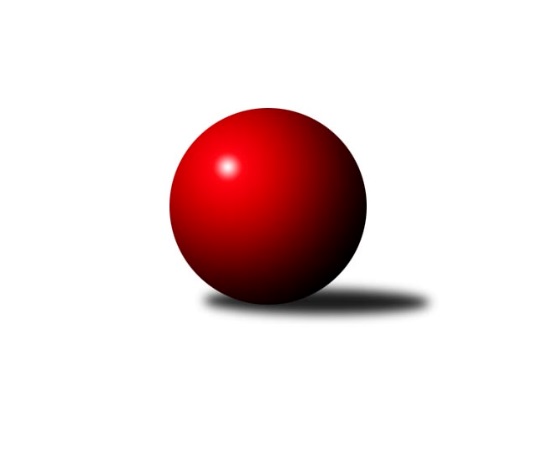 Č.10Ročník 2022/2023	16.7.2024 Východočeská soutěž skupina B 2022/2023Statistika 10. kolaTabulka družstev:		družstvo	záp	výh	rem	proh	skore	sety	průměr	body	plné	dorážka	chyby	1.	SKK Náchod D	10	9	0	1	96 : 24 	(43.5 : 20.5)	1700	18	1173	527	30.5	2.	SKK Třebechovice p/O B	10	6	0	4	62 : 58 	(18.0 : 22.0)	1605	12	1118	487	34.6	3.	SKK Náchod C	10	5	0	5	66 : 54 	(41.0 : 25.0)	1606	10	1144	462	36.1	4.	HC Březovice	10	5	0	5	59 : 61 	(35.5 : 32.5)	1589	10	1130	459	42.8	5.	SKPK DONAP H. Králové B	10	5	0	5	54 : 66 	(29.0 : 27.0)	1591	10	1105	486	32.9	6.	SKK Jičín C	10	4	0	6	55 : 65 	(19.5 : 22.5)	1590	8	1142	447	43.4	7.	SKPK DONAP H. Králové C	10	4	0	6	54 : 66 	(29.0 : 39.0)	1573	8	1131	442	39.1	8.	KK Zalabák Smiřice C	10	2	0	8	34 : 86 	(26.5 : 53.5)	1511	4	1095	415	53.9Tabulka doma:		družstvo	záp	výh	rem	proh	skore	sety	průměr	body	maximum	minimum	1.	HC Březovice	5	5	0	0	48 : 12 	(24.5 : 15.5)	1519	10	1567	1476	2.	SKK Náchod D	5	4	0	1	46 : 14 	(29.0 : 11.0)	1773	8	1806	1724	3.	SKK Náchod C	5	4	0	1	44 : 16 	(24.0 : 8.0)	1727	8	1795	1646	4.	SKPK DONAP H. Králové B	5	4	0	1	40 : 20 	(18.0 : 10.0)	1703	8	1785	1643	5.	SKK Třebechovice p/O B	5	4	0	1	40 : 20 	(6.0 : 6.0)	1596	8	1704	1555	6.	SKPK DONAP H. Králové C	5	3	0	2	36 : 24 	(21.0 : 19.0)	1663	6	1759	1611	7.	SKK Jičín C	5	3	0	2	31 : 29 	(2.0 : 8.0)	1613	6	1696	1573	8.	KK Zalabák Smiřice C	5	2	0	3	20 : 40 	(15.5 : 24.5)	1530	4	1585	1482Tabulka venku:		družstvo	záp	výh	rem	proh	skore	sety	průměr	body	maximum	minimum	1.	SKK Náchod D	5	5	0	0	50 : 10 	(14.5 : 9.5)	1703	10	1793	1598	2.	SKK Třebechovice p/O B	5	2	0	3	22 : 38 	(12.0 : 16.0)	1607	4	1698	1515	3.	SKK Jičín C	5	1	0	4	24 : 36 	(17.5 : 14.5)	1585	2	1662	1451	4.	SKK Náchod C	5	1	0	4	22 : 38 	(17.0 : 17.0)	1607	2	1736	1498	5.	SKPK DONAP H. Králové C	5	1	0	4	18 : 42 	(8.0 : 20.0)	1575	2	1775	1427	6.	SKPK DONAP H. Králové B	5	1	0	4	14 : 46 	(11.0 : 17.0)	1588	2	1696	1400	7.	KK Zalabák Smiřice C	5	0	0	5	14 : 46 	(11.0 : 29.0)	1504	0	1612	1391	8.	HC Březovice	5	0	0	5	11 : 49 	(11.0 : 17.0)	1603	0	1677	1564Tabulka podzimní části:		družstvo	záp	výh	rem	proh	skore	sety	průměr	body	doma	venku	1.	SKK Náchod D	10	9	0	1	96 : 24 	(43.5 : 20.5)	1700	18 	4 	0 	1 	5 	0 	0	2.	SKK Třebechovice p/O B	10	6	0	4	62 : 58 	(18.0 : 22.0)	1605	12 	4 	0 	1 	2 	0 	3	3.	SKK Náchod C	10	5	0	5	66 : 54 	(41.0 : 25.0)	1606	10 	4 	0 	1 	1 	0 	4	4.	HC Březovice	10	5	0	5	59 : 61 	(35.5 : 32.5)	1589	10 	5 	0 	0 	0 	0 	5	5.	SKPK DONAP H. Králové B	10	5	0	5	54 : 66 	(29.0 : 27.0)	1591	10 	4 	0 	1 	1 	0 	4	6.	SKK Jičín C	10	4	0	6	55 : 65 	(19.5 : 22.5)	1590	8 	3 	0 	2 	1 	0 	4	7.	SKPK DONAP H. Králové C	10	4	0	6	54 : 66 	(29.0 : 39.0)	1573	8 	3 	0 	2 	1 	0 	4	8.	KK Zalabák Smiřice C	10	2	0	8	34 : 86 	(26.5 : 53.5)	1511	4 	2 	0 	3 	0 	0 	5Tabulka jarní části:		družstvo	záp	výh	rem	proh	skore	sety	průměr	body	doma	venku	1.	SKPK DONAP H. Králové C	0	0	0	0	0 : 0 	(0.0 : 0.0)	0	0 	0 	0 	0 	0 	0 	0 	2.	HC Březovice	0	0	0	0	0 : 0 	(0.0 : 0.0)	0	0 	0 	0 	0 	0 	0 	0 	3.	SKK Náchod C	0	0	0	0	0 : 0 	(0.0 : 0.0)	0	0 	0 	0 	0 	0 	0 	0 	4.	SKK Třebechovice p/O B	0	0	0	0	0 : 0 	(0.0 : 0.0)	0	0 	0 	0 	0 	0 	0 	0 	5.	SKPK DONAP H. Králové B	0	0	0	0	0 : 0 	(0.0 : 0.0)	0	0 	0 	0 	0 	0 	0 	0 	6.	SKK Náchod D	0	0	0	0	0 : 0 	(0.0 : 0.0)	0	0 	0 	0 	0 	0 	0 	0 	7.	KK Zalabák Smiřice C	0	0	0	0	0 : 0 	(0.0 : 0.0)	0	0 	0 	0 	0 	0 	0 	0 	8.	SKK Jičín C	0	0	0	0	0 : 0 	(0.0 : 0.0)	0	0 	0 	0 	0 	0 	0 	0 Zisk bodů pro družstvo:		jméno hráče	družstvo	body	zápasy	v %	dílčí body	sety	v %	1.	Tomáš Pavlata 	SKK Jičín C 	16	/	9	(89%)		/		(%)	2.	Miloš Voleský 	SKK Náchod D 	14	/	7	(100%)		/		(%)	3.	Tomáš Doucha 	SKK Náchod C 	14	/	8	(88%)		/		(%)	4.	Dana Adamů 	SKK Náchod D 	12	/	6	(100%)		/		(%)	5.	Jaroslav Hažva 	KK Zalabák Smiřice C 	12	/	7	(86%)		/		(%)	6.	Milan Hurdálek 	SKK Náchod C 	12	/	8	(75%)		/		(%)	7.	Jiří Tesař 	SKK Náchod D 	12	/	8	(75%)		/		(%)	8.	Miroslav Tomeš 	SKK Náchod D 	12	/	8	(75%)		/		(%)	9.	Vladimír Řeháček 	SKK Jičín C 	12	/	9	(67%)		/		(%)	10.	Luděk Sukup 	KK Zalabák Smiřice C 	12	/	10	(60%)		/		(%)	11.	Denis Džbánek 	SKPK DONAP H. Králové C 	12	/	10	(60%)		/		(%)	12.	Miloš Čížek 	HC Březovice  	10	/	7	(71%)		/		(%)	13.	Jonáš Bezdíček 	SKPK DONAP H. Králové C 	10	/	9	(56%)		/		(%)	14.	Oldřich Motyčka 	SKK Třebechovice p/O B 	10	/	9	(56%)		/		(%)	15.	Zdeněk Zahálka 	SKK Třebechovice p/O B 	10	/	9	(56%)		/		(%)	16.	Josef Pardubský 	SKPK DONAP H. Králové B 	10	/	10	(50%)		/		(%)	17.	Jiří Prokop 	SKPK DONAP H. Králové B 	10	/	10	(50%)		/		(%)	18.	Roman Klíma 	SKPK DONAP H. Králové C 	10	/	10	(50%)		/		(%)	19.	Jaroslav Gütler 	SKPK DONAP H. Králové B 	10	/	10	(50%)		/		(%)	20.	Zbyněk Hercík 	SKK Jičín C 	9	/	9	(50%)		/		(%)	21.	Lenka Peterová 	SKK Třebechovice p/O B 	8	/	8	(50%)		/		(%)	22.	Vratislav Fikar 	HC Březovice  	8	/	9	(44%)		/		(%)	23.	Miroslav Hejnyš 	SKK Náchod C 	8	/	10	(40%)		/		(%)	24.	Jiří Hakl 	HC Březovice  	7	/	8	(44%)		/		(%)	25.	Petr Slavík 	HC Březovice  	6	/	7	(43%)		/		(%)	26.	Filip Petera 	SKK Třebechovice p/O B 	6	/	7	(43%)		/		(%)	27.	Jiří Doucha st.	SKK Náchod C 	6	/	8	(38%)		/		(%)	28.	Jaromír Písecký 	HC Březovice  	4	/	2	(100%)		/		(%)	29.	Petr Březina 	SKK Třebechovice p/O B 	4	/	2	(100%)		/		(%)	30.	Jaroslav Dlohoška 	SKK Náchod D 	4	/	4	(50%)		/		(%)	31.	Stanislav Oubram 	HC Březovice  	4	/	5	(40%)		/		(%)	32.	Milena Mankovecká 	SKK Náchod D 	4	/	5	(40%)		/		(%)	33.	Antonín Martinec 	SKK Náchod C 	4	/	5	(40%)		/		(%)	34.	Antonín Baďura 	SKK Náchod C 	2	/	1	(100%)		/		(%)	35.	Jaroslav Němeček 	SKPK DONAP H. Králové C 	2	/	1	(100%)		/		(%)	36.	Karel Jandík 	KK Zalabák Smiřice C 	2	/	1	(100%)		/		(%)	37.	Ilona Bezdíčková 	SKPK DONAP H. Králové C 	2	/	2	(50%)		/		(%)	38.	Nikola Voglová 	SKPK DONAP H. Králové C 	2	/	3	(33%)		/		(%)	39.	Irena Šrajerová 	SKPK DONAP H. Králové B 	2	/	5	(20%)		/		(%)	40.	Miroslav Langr 	SKK Jičín C 	2	/	5	(20%)		/		(%)	41.	Alena Prokopová 	SKPK DONAP H. Králové B 	2	/	5	(20%)		/		(%)	42.	Bohuslav Trejtnar 	SKPK DONAP H. Králové C 	0	/	1	(0%)		/		(%)	43.	Aleš Černilovský 	KK Zalabák Smiřice C 	0	/	2	(0%)		/		(%)	44.	David Lukášek 	KK Zalabák Smiřice C 	0	/	2	(0%)		/		(%)	45.	Václav Prokop 	KK Zalabák Smiřice C 	0	/	3	(0%)		/		(%)	46.	Luděk Vohralík 	SKK Třebechovice p/O B 	0	/	4	(0%)		/		(%)	47.	Vít Paliarik 	KK Zalabák Smiřice C 	0	/	5	(0%)		/		(%)	48.	František Čermák 	SKK Jičín C 	0	/	8	(0%)		/		(%)	49.	Milan Seidl 	KK Zalabák Smiřice C 	0	/	10	(0%)		/		(%)Průměry na kuželnách:		kuželna	průměr	plné	dorážka	chyby	výkon na hráče	1.	SKK Nachod, 1-4	1713	1193	519	34.1	(428.4)	2.	Hradec Králové, 1-4	1661	1160	501	34.3	(415.4)	3.	SKK Jičín, 1-2	1609	1139	470	39.3	(402.3)	4.	Třebechovice, 1-2	1585	1105	479	35.4	(396.4)	5.	Smiřice, 1-2	1560	1119	441	50.3	(390.2)	6.	Březovice, 1-2	1476	1076	400	51.7	(369.1)Nejlepší výkony na kuželnách:SKK Nachod, 1-4SKK Náchod D	1806	8. kolo	Miroslav Tomeš 	SKK Náchod D	495	7. koloSKK Náchod C	1795	9. kolo	Miroslav Tomeš 	SKK Náchod D	487	8. koloSKK Náchod D	1793	1. kolo	Jiří Tesař 	SKK Náchod D	476	3. koloSKK Náchod D	1792	7. kolo	Jiří Tesař 	SKK Náchod D	476	1. koloSKK Náchod D	1781	3. kolo	Jiří Doucha st.	SKK Náchod C	472	9. koloSKK Náchod C	1779	5. kolo	Roman Klíma 	SKPK DONAP H. Králové C	472	9. koloSKPK DONAP H. Králové C	1775	9. kolo	Tomáš Doucha 	SKK Náchod C	469	5. koloSKK Náchod D	1762	5. kolo	Milan Hurdálek 	SKK Náchod C	468	9. koloSKK Náchod C	1752	7. kolo	Miroslav Hejnyš 	SKK Náchod C	463	5. koloSKK Náchod C	1736	8. kolo	Miloš Voleský 	SKK Náchod D	462	8. koloHradec Králové, 1-4SKPK DONAP H. Králové B	1785	1. kolo	Jaroslav Gütler 	SKPK DONAP H. Králové B	492	1. koloSKPK DONAP H. Králové C	1759	10. kolo	Josef Pardubský 	SKPK DONAP H. Králové B	477	1. koloSKPK DONAP H. Králové B	1720	6. kolo	Roman Klíma 	SKPK DONAP H. Králové C	462	8. koloSKK Náchod D	1718	2. kolo	Lenka Peterová 	SKK Třebechovice p/O B	461	2. koloSKK Třebechovice p/O B	1698	2. kolo	Roman Klíma 	SKPK DONAP H. Králové C	456	6. koloSKPK DONAP H. Králové B	1691	2. kolo	Jaroslav Němeček 	SKPK DONAP H. Králové C	453	10. koloSKPK DONAP H. Králové B	1686	8. kolo	Jonáš Bezdíček 	SKPK DONAP H. Králové C	452	10. koloSKPK DONAP H. Králové C	1679	6. kolo	Jiří Prokop 	SKPK DONAP H. Králové B	451	6. koloSKPK DONAP H. Králové B	1677	10. kolo	Jaroslav Hažva 	KK Zalabák Smiřice C	450	4. koloSKPK DONAP H. Králové C	1673	1. kolo	Oldřich Motyčka 	SKK Třebechovice p/O B	450	10. koloSKK Jičín, 1-2SKK Náchod D	1717	4. kolo	Miloš Voleský 	SKK Náchod D	488	4. koloSKK Jičín C	1696	8. kolo	Tomáš Pavlata 	SKK Jičín C	455	8. koloSKK Náchod C	1638	10. kolo	Tomáš Pavlata 	SKK Jičín C	449	4. koloSKK Jičín C	1613	2. kolo	Zbyněk Hercík 	SKK Jičín C	447	8. koloSKK Jičín C	1607	10. kolo	Lenka Peterová 	SKK Třebechovice p/O B	441	8. koloHC Březovice 	1582	2. kolo	Tomáš Pavlata 	SKK Jičín C	437	10. koloSKK Jičín C	1576	7. kolo	Tomáš Pavlata 	SKK Jičín C	436	2. koloSKPK DONAP H. Králové B	1575	7. kolo	Tomáš Doucha 	SKK Náchod C	431	10. koloSKK Jičín C	1573	4. kolo	Vratislav Fikar 	HC Březovice 	427	2. koloSKK Třebechovice p/O B	1515	8. kolo	Zbyněk Hercík 	SKK Jičín C	423	7. koloTřebechovice, 1-2SKK Třebechovice p/O B	1704	9. kolo	Oldřich Motyčka 	SKK Třebechovice p/O B	453	9. koloSKK Náchod D	1689	6. kolo	Zdeněk Zahálka 	SKK Třebechovice p/O B	442	9. koloSKK Třebechovice p/O B	1586	3. kolo	Oldřich Motyčka 	SKK Třebechovice p/O B	439	4. koloSKPK DONAP H. Králové B	1583	9. kolo	Oldřich Motyčka 	SKK Třebechovice p/O B	438	1. koloSKK Třebechovice p/O B	1581	4. kolo	Dana Adamů 	SKK Náchod D	437	6. koloHC Březovice 	1576	4. kolo	Tomáš Pavlata 	SKK Jičín C	437	1. koloSKK Třebechovice p/O B	1555	6. kolo	Oldřich Motyčka 	SKK Třebechovice p/O B	436	3. koloSKK Třebechovice p/O B	1555	1. kolo	Miloš Voleský 	SKK Náchod D	435	6. koloSKK Jičín C	1552	1. kolo	Zdeněk Zahálka 	SKK Třebechovice p/O B	435	4. koloSKPK DONAP H. Králové C	1476	3. kolo	Lenka Peterová 	SKK Třebechovice p/O B	428	9. koloSmiřice, 1-2SKK Jičín C	1661	5. kolo	Tomáš Pavlata 	SKK Jičín C	456	5. koloSKK Třebechovice p/O B	1603	7. kolo	Luděk Sukup 	KK Zalabák Smiřice C	445	10. koloSKK Náchod D	1598	10. kolo	Jaroslav Hažva 	KK Zalabák Smiřice C	434	8. koloKK Zalabák Smiřice C	1585	8. kolo	Luděk Sukup 	KK Zalabák Smiřice C	424	8. koloHC Březovice 	1564	8. kolo	Karel Jandík 	KK Zalabák Smiřice C	424	8. koloKK Zalabák Smiřice C	1554	2. kolo	Miloš Voleský 	SKK Náchod D	423	10. koloSKK Náchod C	1530	2. kolo	Zbyněk Hercík 	SKK Jičín C	422	5. koloKK Zalabák Smiřice C	1525	10. kolo	Jiří Tesař 	SKK Náchod D	415	10. koloKK Zalabák Smiřice C	1506	5. kolo	Luděk Sukup 	KK Zalabák Smiřice C	411	2. koloKK Zalabák Smiřice C	1482	7. kolo	Jaroslav Hažva 	KK Zalabák Smiřice C	410	2. koloBřezovice, 1-2HC Březovice 	1567	6. kolo	Vratislav Fikar 	HC Březovice 	416	1. koloHC Březovice 	1545	1. kolo	Stanislav Oubram 	HC Březovice 	411	6. koloHC Březovice 	1524	5. kolo	Jiří Hakl 	HC Březovice 	411	6. koloSKK Náchod C	1498	6. kolo	Vratislav Fikar 	HC Březovice 	409	5. koloHC Březovice 	1484	3. kolo	Jiří Hakl 	HC Březovice 	407	5. koloHC Březovice 	1476	9. kolo	Jaroslav Hažva 	KK Zalabák Smiřice C	406	1. koloSKK Jičín C	1451	9. kolo	Tomáš Doucha 	SKK Náchod C	404	6. koloSKPK DONAP H. Králové C	1427	5. kolo	Miroslav Hejnyš 	SKK Náchod C	402	6. koloSKPK DONAP H. Králové B	1400	3. kolo	Petr Slavík 	HC Březovice 	395	3. koloKK Zalabák Smiřice C	1391	1. kolo	Roman Klíma 	SKPK DONAP H. Králové C	388	5. koloČetnost výsledků:	9.0 : 3.0	1x	8.0 : 4.0	10x	4.0 : 8.0	5x	2.0 : 10.0	3x	12.0 : 0.0	5x	10.0 : 2.0	13x	0.0 : 12.0	3x